Нетрадиционные техники рисованияНиткография – техника рисования для детей, где для воплощения художественного образа используются шерстяные нитки. Рисунок может быть выполнен несколькими способами: путем пропитывания ниток краской и скольжения по бумаге, выкладыванием аппликации по схеме, а также штампами. ОПИСАНИЕ ТЕХНИКИ НИТКОГРАФИЯ Рисование ниткой с краской примечательно простотой и необычностью. Получаемые образы –абстрактные. В них можно рассмотреть Жар-птицу, цветок, морские волны, вихрь. Дети подключают фантазию и тем самым развивают творческое воображение. Интересно и доступно технику описывает следующая сказка-история: «Жила-была ниточка. Она была совсем одинешенька. В один прекрасный день решила ниточка погулять. Погода стояла чудесная – пригревало желтое солнышко, зеленела травка, а на синем небе резвились пушистые белые облачка. И так ей понравилась картина вокруг, что захотелось все перенести на лист бумаги. Да вот беда, не было у ниточки друга-карандаша и подруги-кисточки. Тогда она решилась и окунулась в яркую краску сама. Прыгнула ниточка на бумагу, и тут же на ней показались солнышко, травка и задорные тучки!» Существуют разные техники получения рисунков с помощью ниток. Рассмотрим каждую отдельно. РИСОВАНИЕ НИТКАМИ Техника рисования «волшебная ниточка» полностью оправдывает свое название. Всего одним нехитрым движением руки на бумаге появляется картинка. Чем не волшебство? Суть метода заключается в использовании нити вместо кисточки. Она пропитывается краской, но рисунок не выводится, а получается несколько иным путем: Шерстяную нитку окунают в емкость с краской. Когда нить наберет цвет, ее помещают меж двух листов бумаги. Картинки будут интереснее, если уложить веревку зигзагом. Дальше, слегка придавив бумагу, нить вытягивают наружу. Она оставляет замысловатый след, который можно дополнить или вырезать и использовать в качестве аппликации. 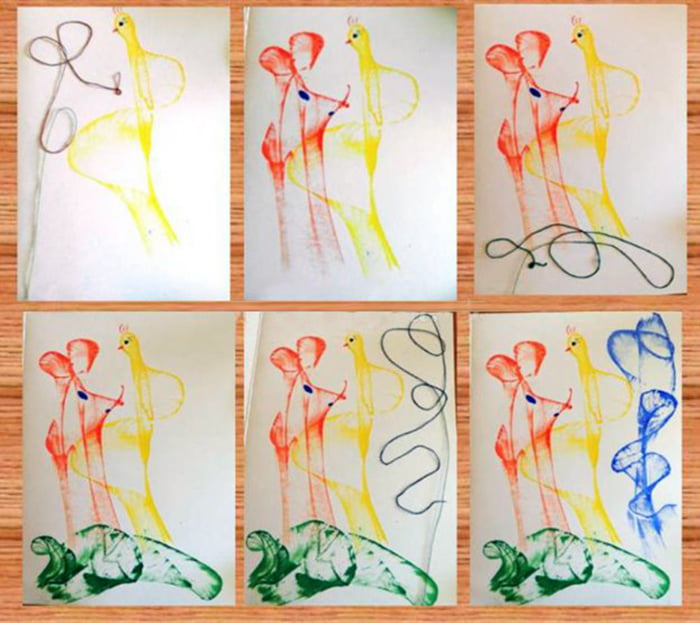 